Урок №25                     Число_________Тема : ПРАВООХРАНИТЕЛЬНЫЕ ОРГАНЫ.Вопросы урока: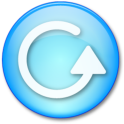 Задание№1.Закончи предложение.1. Документ, принятый государством, обязательный для исполнения всеми  это - _____________________2. Главный закон страны это-____________________________3. Место, где решаются споры выноситься приговор это-______________Задание№2.Найди лишнее слово, объясни.                                               Задание№3Прочитай определение, подчеркни главное.Правоохранительные органы - это органы, которые осуществляют правоохранительную деятельность по обеспечению законности, правопорядка, охране прав и свобод человека.Задание№4Заполни таблицу ( определения выбирай из справки)СПРАВКАЗадание№5.Ознакомимся с памяткой.Памятка для несовершеннолетнего.Полиция задерживает на улице подростка. Как ему следует вести себя, чтобы избежать ещё больших неприятностей.1.Ни в коем случае нельзя сопротивляться (грубить, угрожать и т.д.) сотруднику полиции.2. Необходимо запомнить фамилию и звание сотрудника.3. Важно сразу заявить о том, что задержанный является несовершеннолетним.4. После того как несовершеннолетнего доставили в отделение полиции, он вправе потребовать, чтобы об этом сообщили родителям.5. Никто не имеет права проводить допрос несовершеннолетнего в отсутствие педагога или родителей.Задание №6.Куда следует обратиться за помощью?Делаем выводы:Конституционный судВерховный судТоварищеский судакзонормльациякстиотунПРАВООХРАНИТЕЛЬНЫЕ ОРГАНЫПРОКУРАТУРАФСБПОЛИЦИЯАДВАКАТУРАОказывает юридическую помощь, в суде выступает на стороне граждан.Следит за соблюдением общественного порядка, борется с правонарушителями.Осуществляет надзор за соблюдением законов, в суде выступает на стороне государства.Следит за безопасностью граждан, ведет разведывательную деятельность, борется с терроризмом.Иванова, ученика 8 класса, постоянно избивают родители.Вам необходимо составить обращение в суд.Вы столкнулись с неправомерными действиями сотрудников полиции.